Name: _____________________________	Date: ________________	Period: ______Core Math Idea: How can you use scale factors to find missing side lengths?Rectangles ABCD and EFGH are similar. Find the length of side AD. Explain how you found the length.          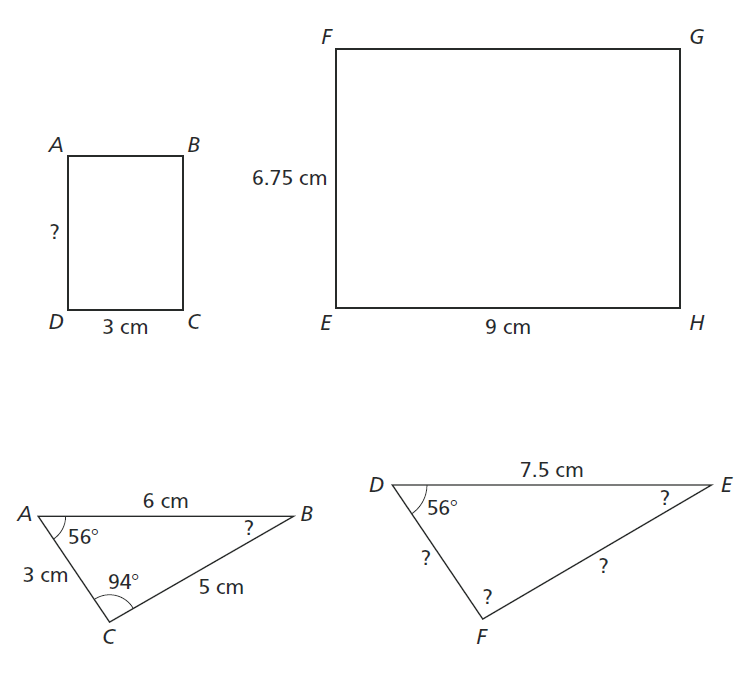 Triangles ABC and DEF are similar. Find the missing side lengths and angle measures. Explain.Anya and Jalen disagree about whether the two figures below are similar. Do you agree with Anya or Jalen? Explain.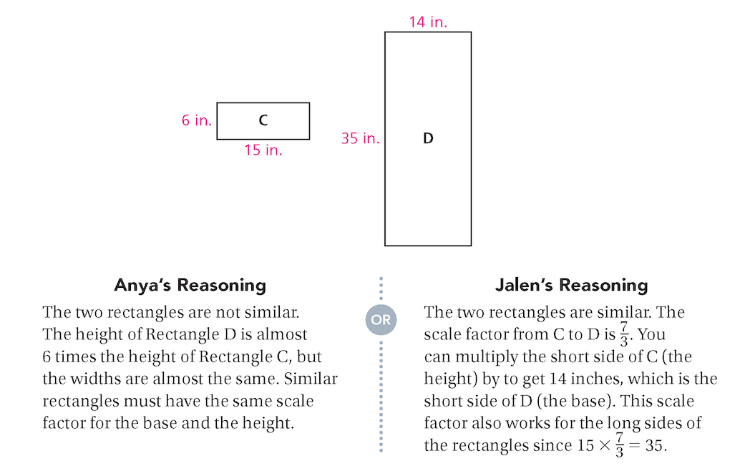 Melanie and Wyatt discuss whether the two figures at the below are similar. Do you agree with Melanie or Wyatt? Explain.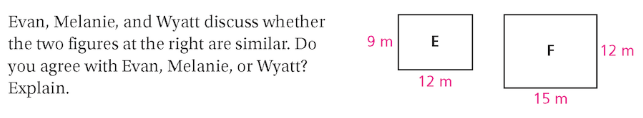 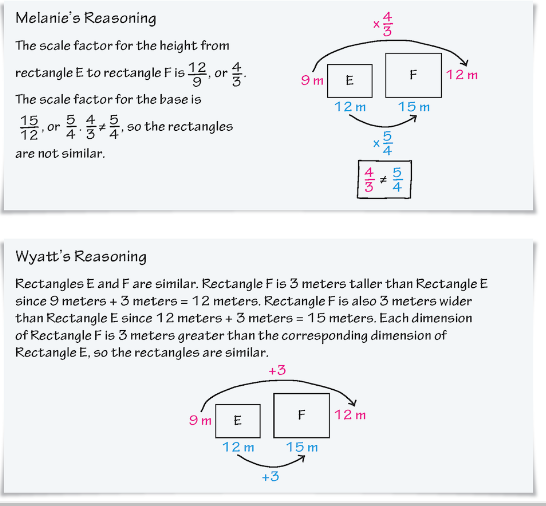 